Głoska szZa pomocą np. zimnego trzonka łyżeczki (delikatnie dotknąć nim czubek języka i miejsce za wałkiem dziąsłowym, tak, by dziecko poczuło, jak ten język ułożyć, zęby lekko zbliżone do siebie, usta zaokrąglone „ dziubek”) i „ szumimy jak wiatr”.Jeśli udało się wywołać dźwięk, początkowo w izolacji, przechodzimy do jego utrwalenia. Dokładamy do głoski inne samogłoski (i tak powstają: sza, szo, szu, sze, szy/ża, żo, żu, że, ży). Następnie utrwalamy wywołany dźwięk sz, najpierw w wyrazach na początku, na końcu wyrazu i środku, a potem ćwiczymy go w zdaniach.Utrwalamy głoskę szZabawa 1Dziecko wodzi palcem od litery sz i wypowiada dźwięk sz, tak długo aż dojedzie do litery a, wtedy wypowiada aSz………………………………………………………………………………a,Sz……………………………………………………………………………..…o,sz……………………………………………………………………………..…u,sz…………………………………………………………………………….…e,sz…………………………………………………………………………………yna końcu łączy głoski i wypowiada: sza, szo, szu, sze, szyZabawa 2.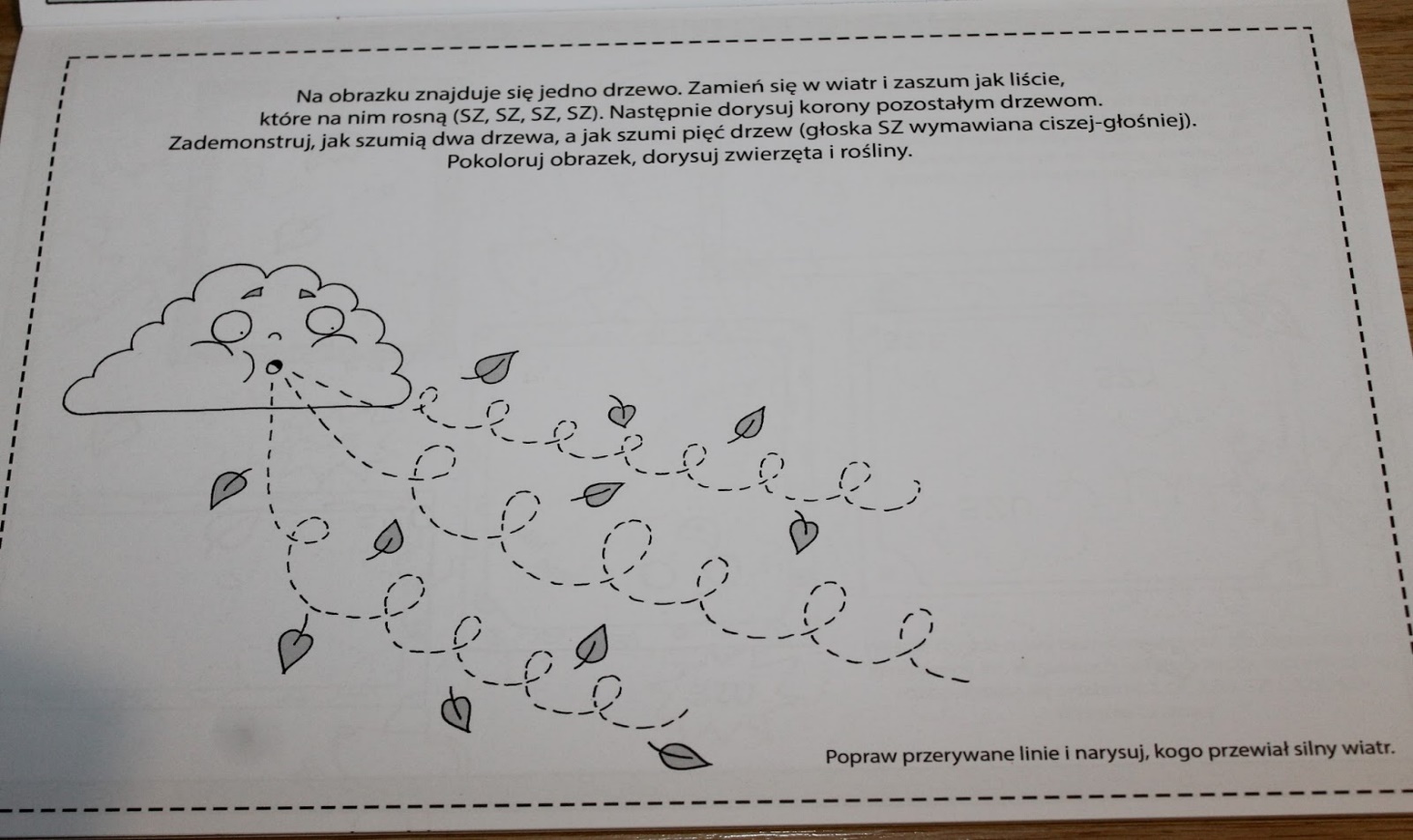 Szumimy jak wiatr, palec przesuwamy od chmurki po pentelkach do końca linii.Głoska rzpostępujemy tak samo jak prz głosce "sz", dodatkowo uzywamy wiązadeł głosowych (kładąc rękę na szyi sprawdzamy czy podaczas wymawiania rz drży nam gardło jeśli tak to jest to właściwy dźwiękUtrwalamy głoskę rzZabawa 1Dziecko wodzi palcem od litery sz i wypowiada dźwięk rz, tak długo aż dojedzie do litery a, wtedy wypowiada aRz …………………………………………………………………………………...a ,Rz…………………………………………………………………………….………o,Rz……………………………………………………………………………………u,Rz……………………………………………………………………………………e,Rz…………………………………………………………………………………..yna końcu łączy głoski i wypowiada: rza, rzo, rzu, rze, rzyGŁOSKA SZ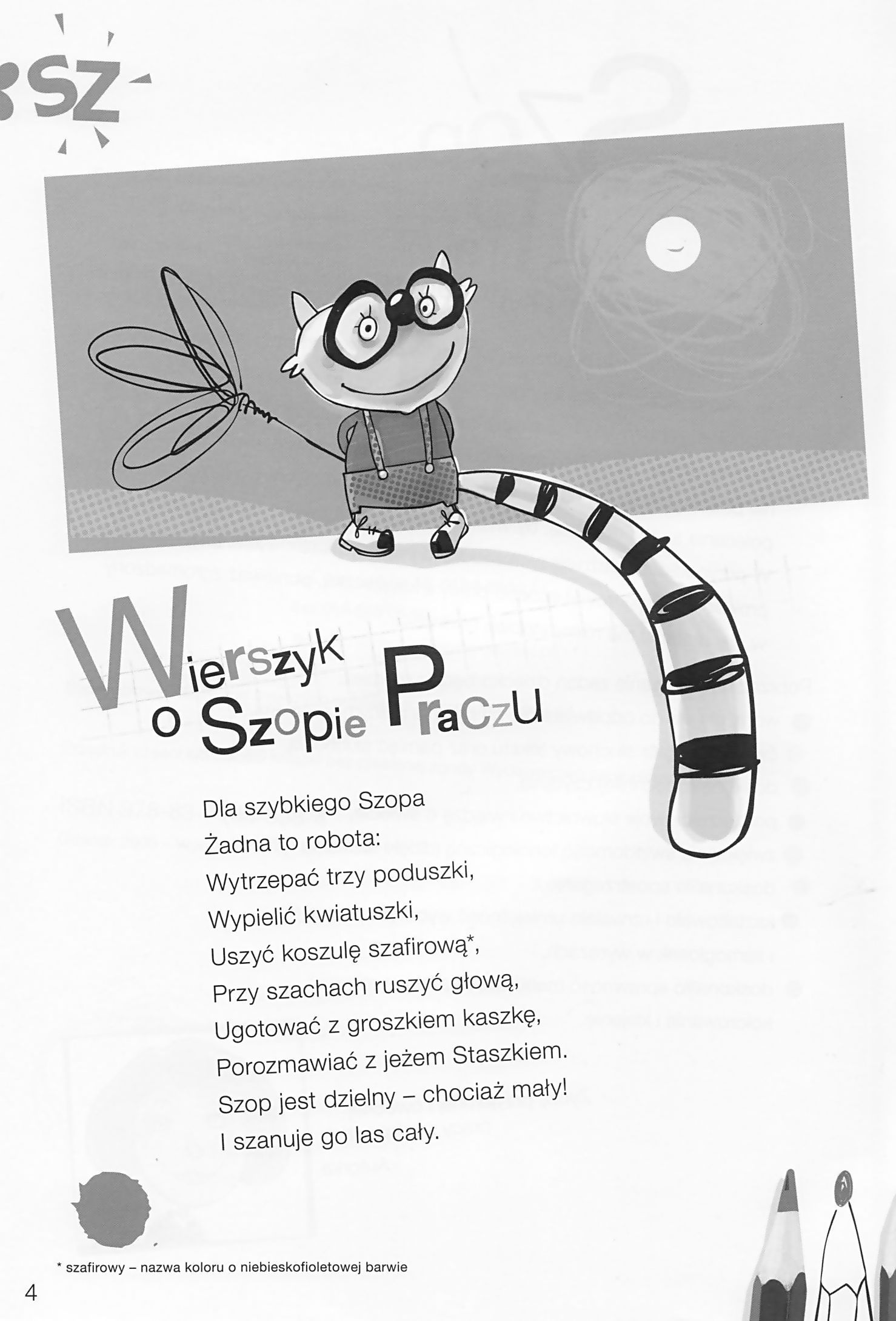 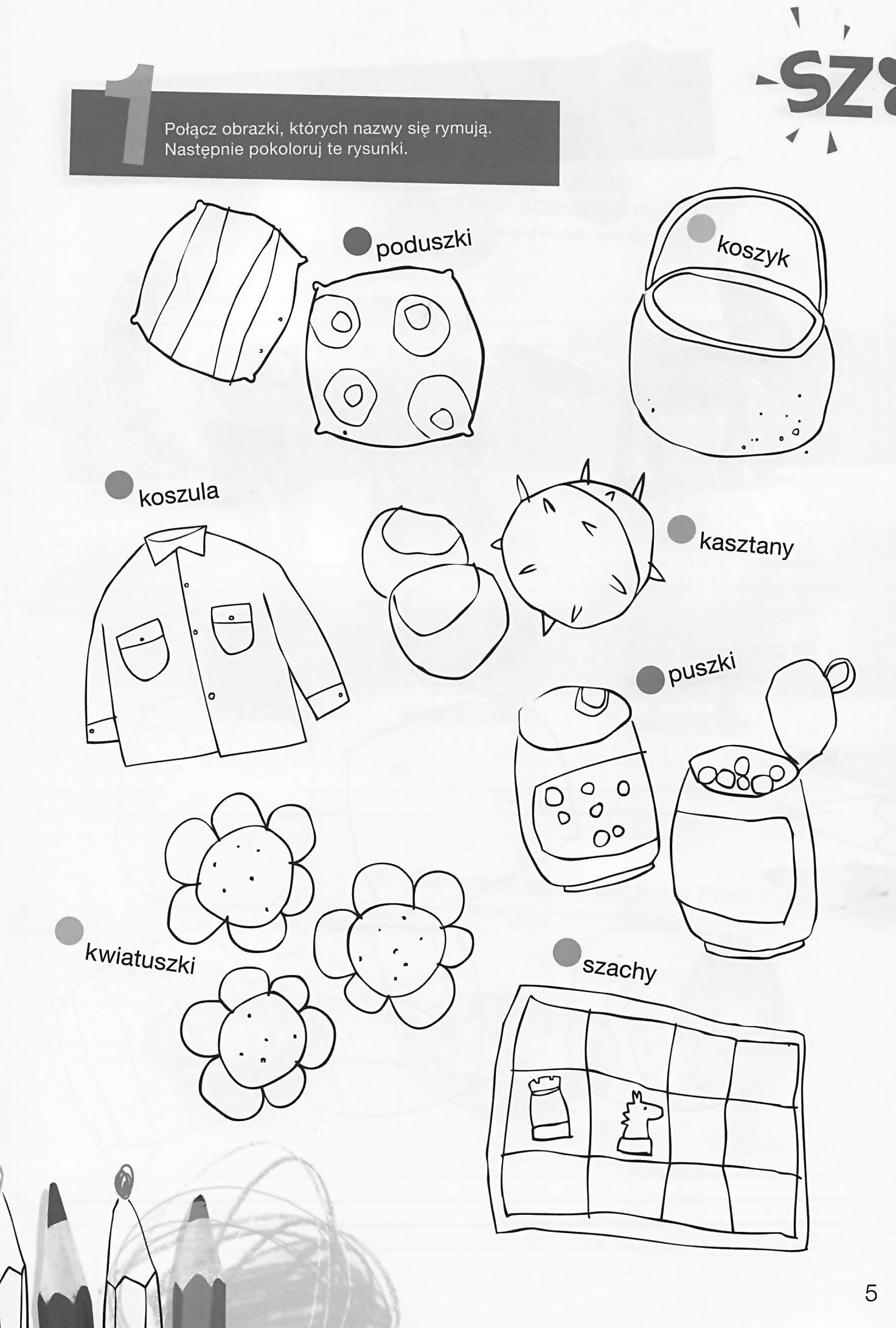 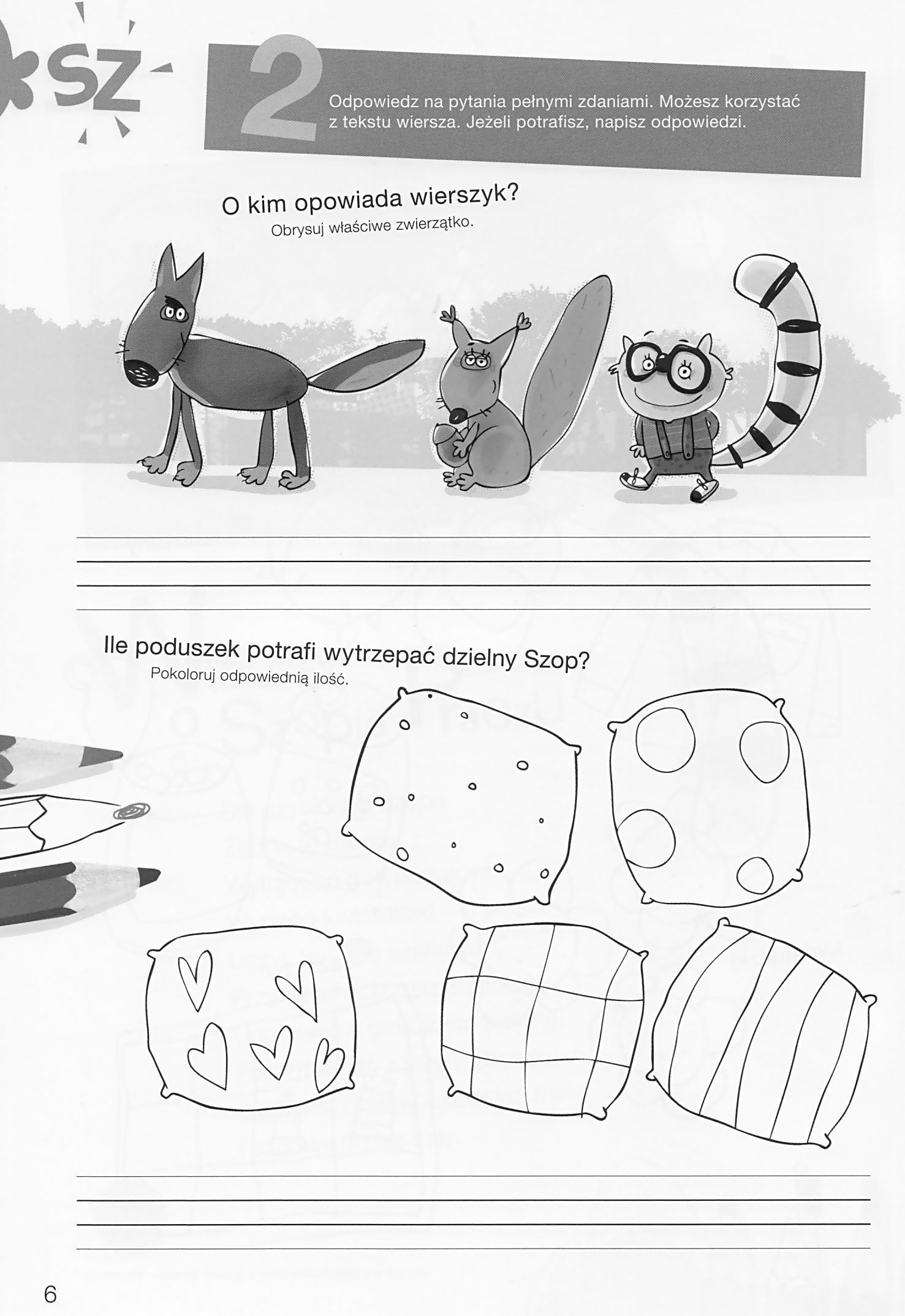 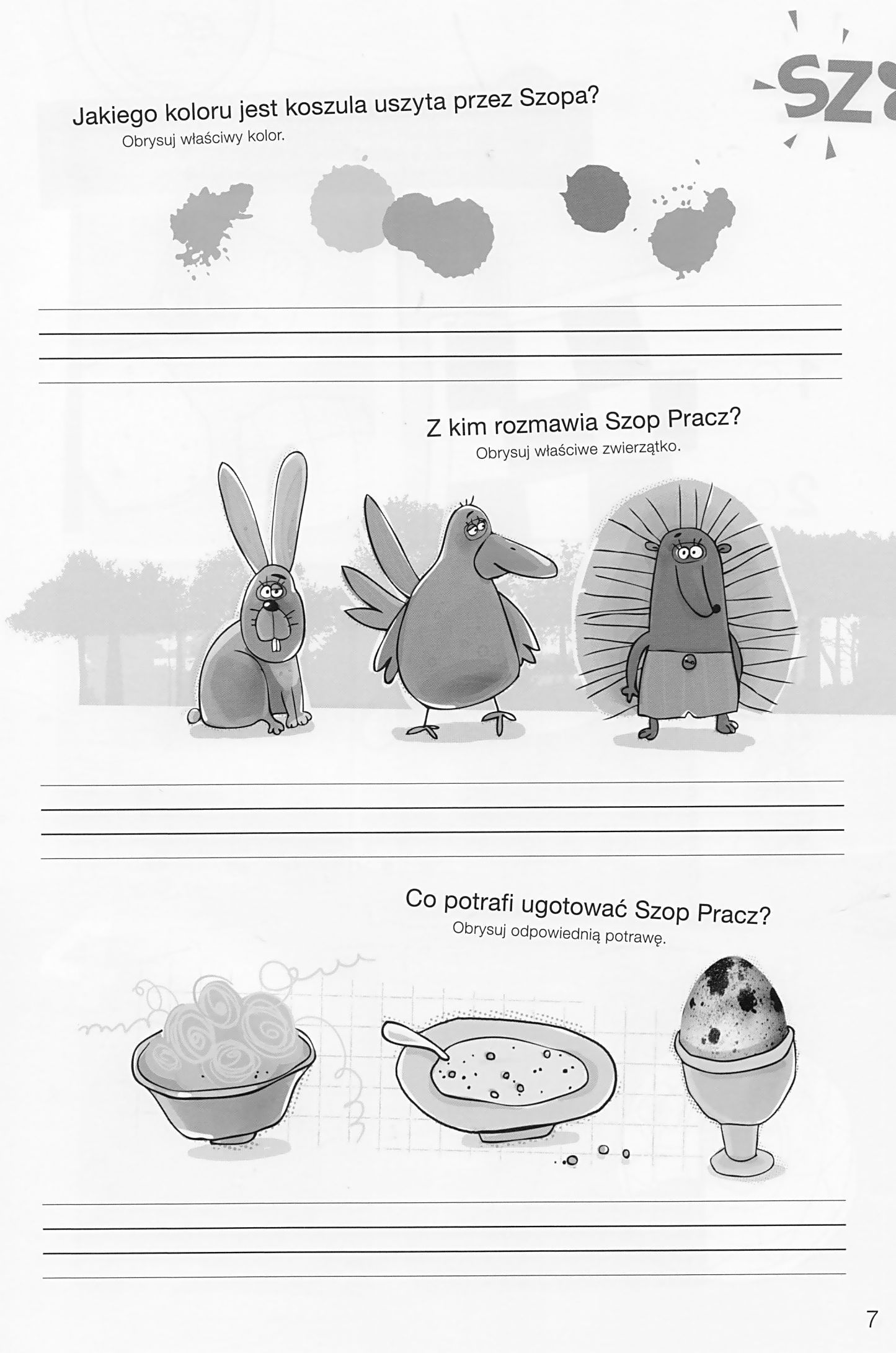 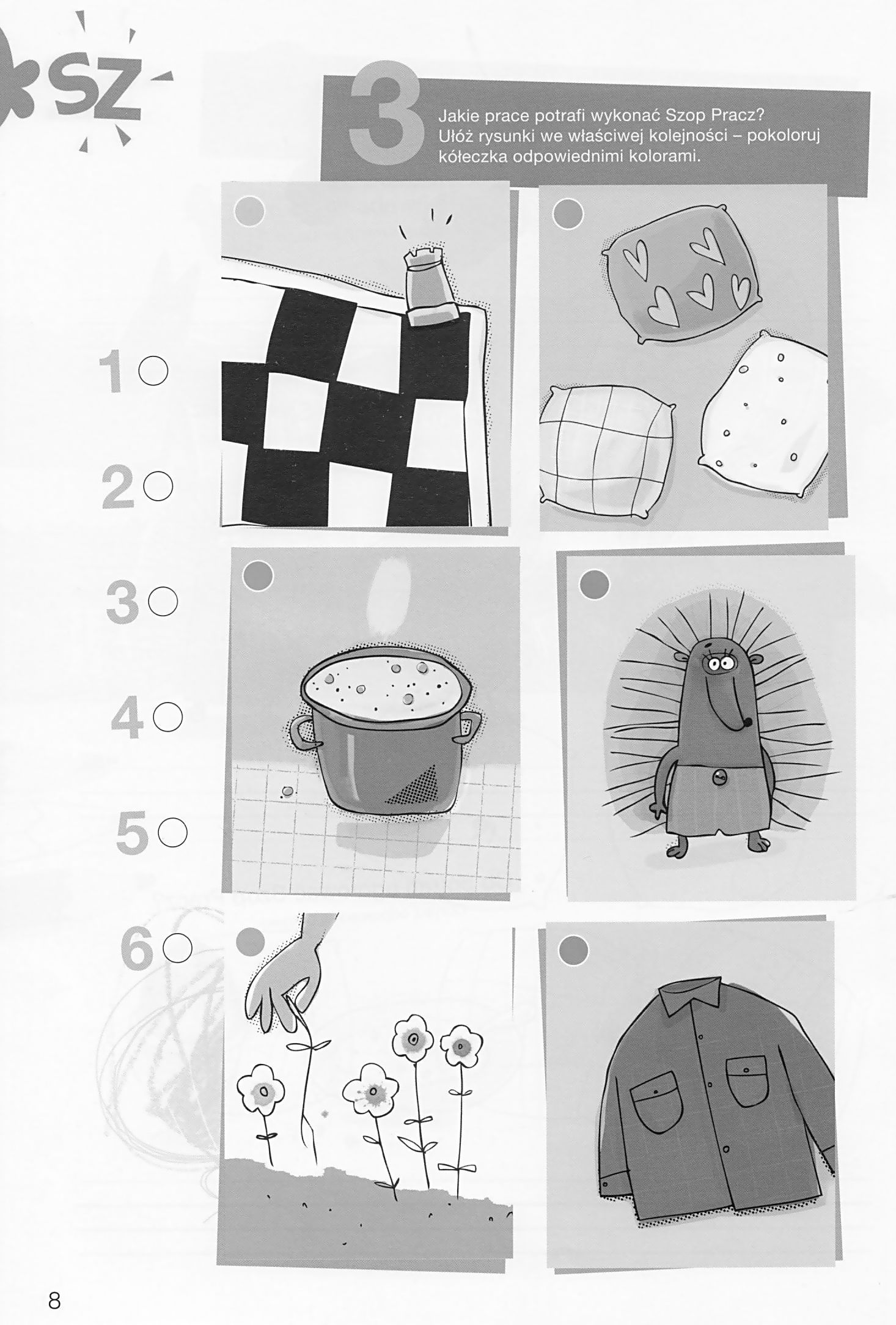 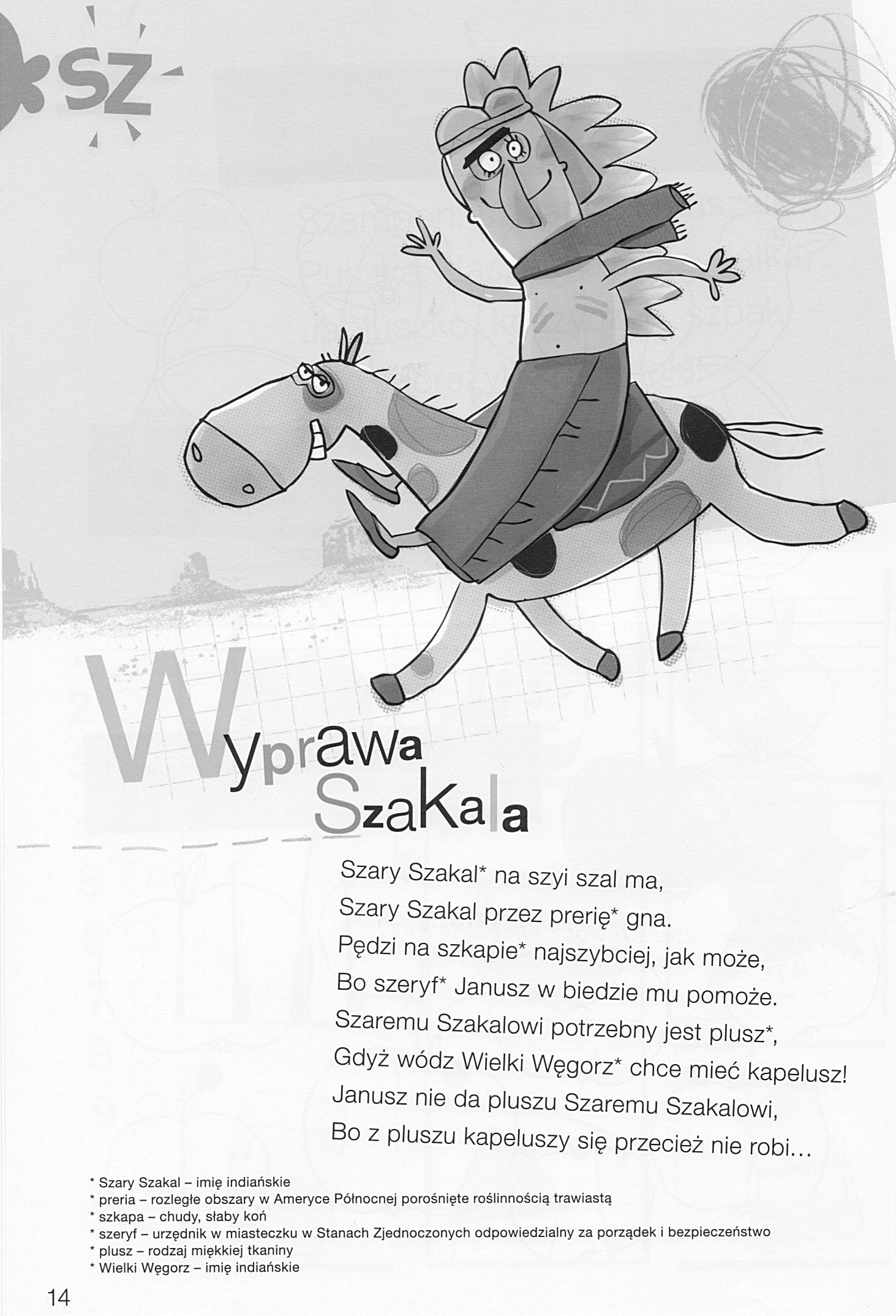 GŁOSKA CZ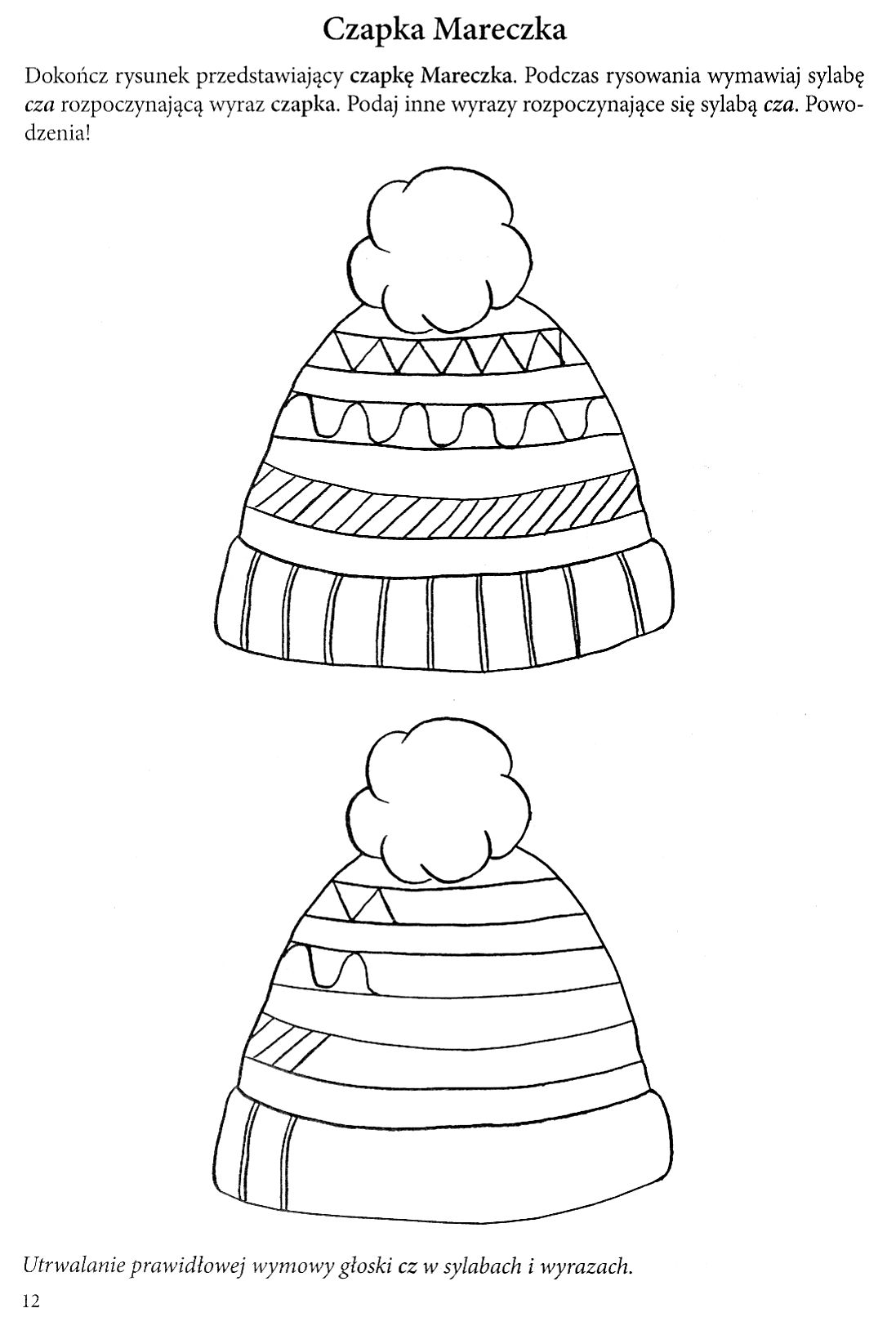 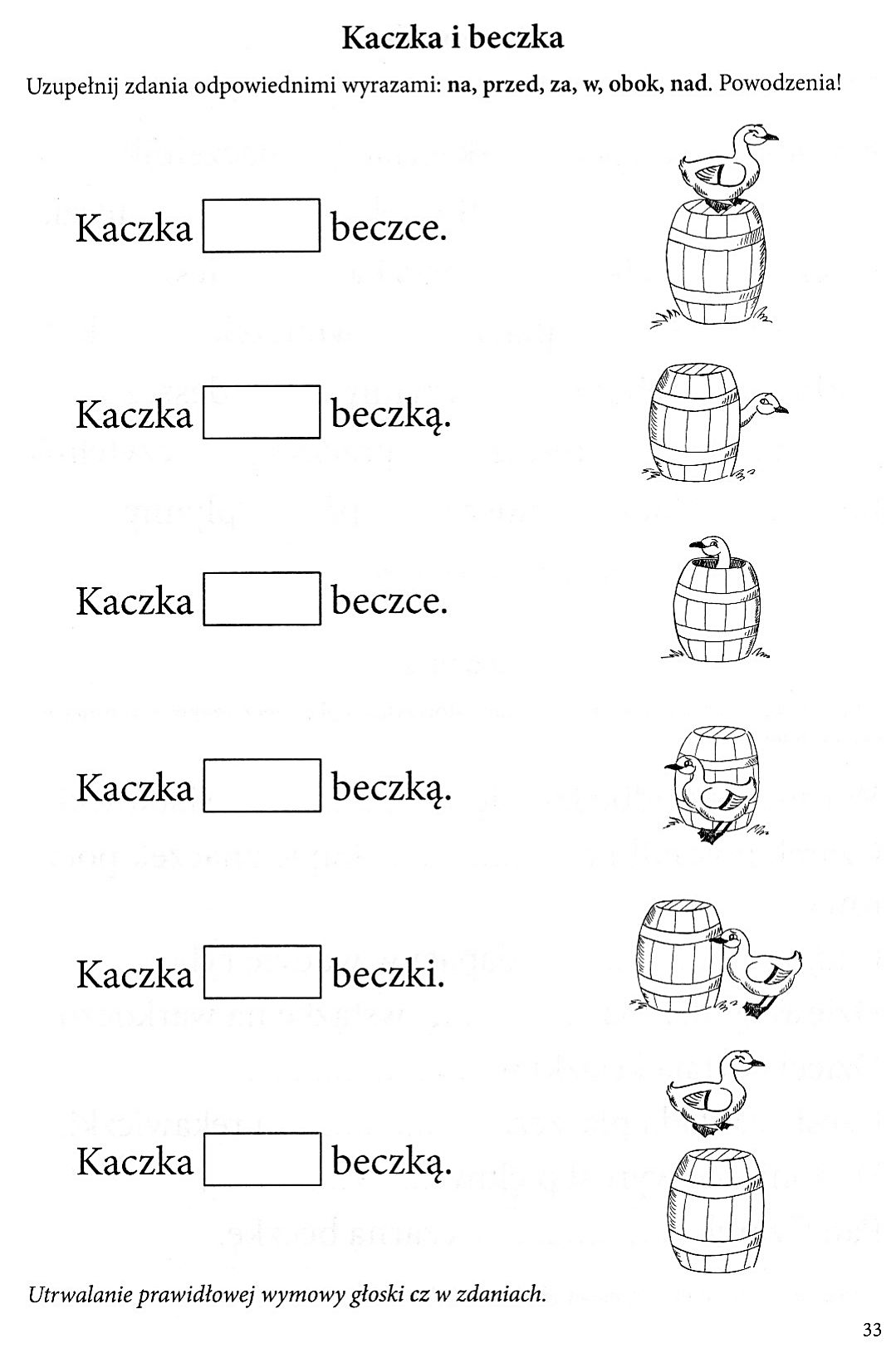 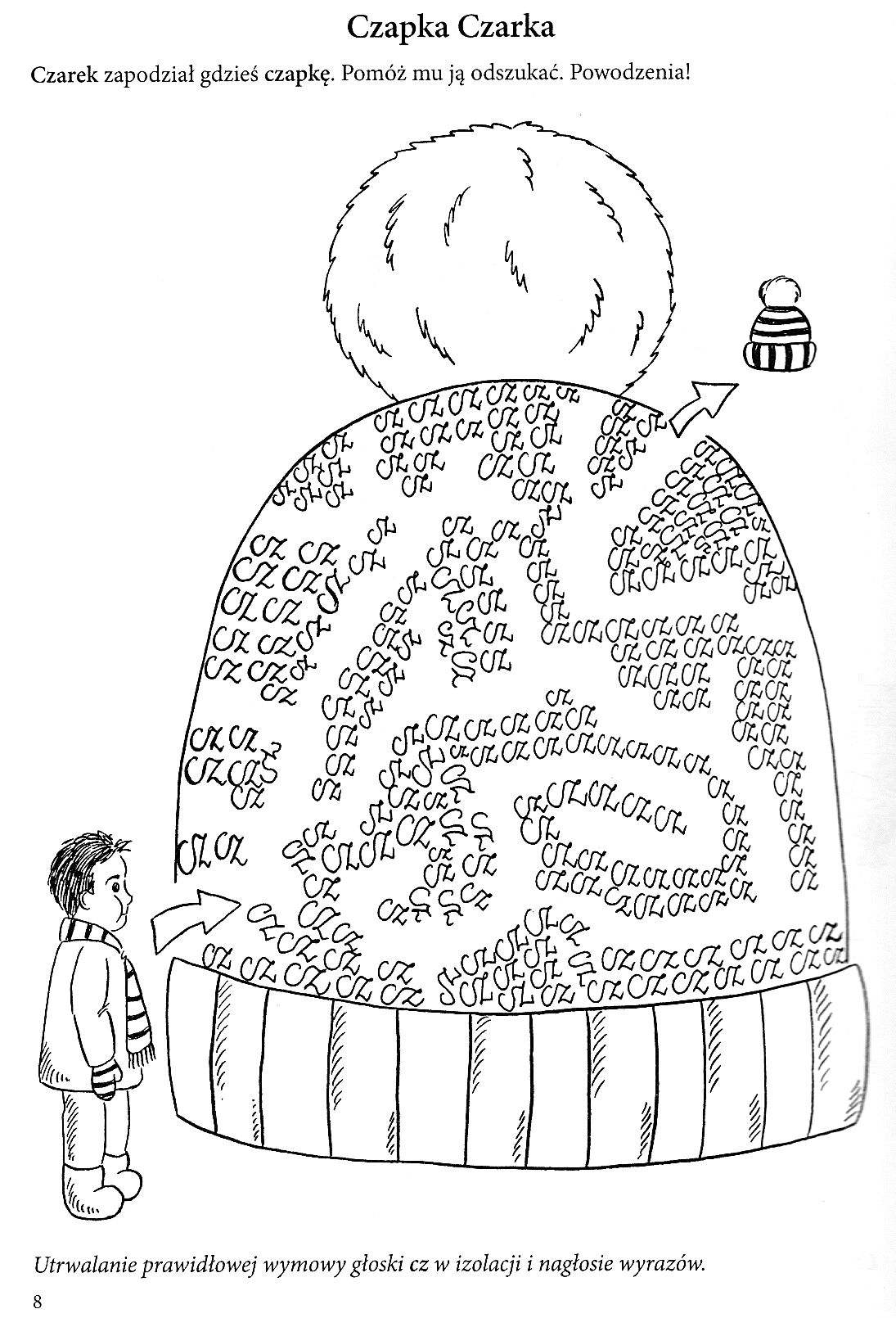 Głoska czGłoska cz z samogłoskami: cza,czo,czu,cze,czy                                            acza, aczo, uczu, ecze, yczy                                            acz, ocz, ucz, ecz, yczCz na początku wyrazu: czapla , czajnik, czarny, czoło, czołg, czajka, czubek, czepek, czekolada, czytanka, czerwony,  czytelnia , czupryna.Cz w środku wyrazu: kaczor, haczyk, oczy, loczek, koczek, uczeń, kluczyk, kubeczek, maczek, znaczek, klucze, tęcza,Cz na końcu wyrazu: mecz, miecz, klucz, płacz, warkocz, płacz, klacz, rębacz, biegacz, tułacz, warkocz, poręcz,Czarne oczy, duży czołg, kaczka dziwaczkaCzerwona czapka, czysta czapka , uczynny chłopczykTabliczka czekolady, czarny czepek, boczna poręczZdania: Czarek czyta czasopismo. Mareczek ku[pił na poczcie znaczki pocztowe. Jareczek ma czarną czuprynę. Czarek  ma czarne włosy.  Mam czerwoną i czarną czapeczkę.Wyrazy z trudniejszymi grupami spółgłoskowymiW teczce             w beczce                      w paczce                                    w apteczce          na półeczce                  na łączceWiersze: Czarna kaczka ta               Czworo kacząt ma                Klapu klapu łapeczkami                Człapie kaczka z kaczętamiWyrazy do ćwiczeń głosek szcz:Na początku wyrazu: szczapa, szczaw, szczypiorek, szczupak, szczupły, szczapa, szczebel, szczelina, szczyt, szczęście, szczygieł,W środku wyrazu: paszcza, pieszczoch, puszcza, leszczyna, jeszcze, jaszczurka, płaszcze,Na końcu wyrazu: płaszcz, tłuszcz, kleszcz, deszcz, leszcz, pryszcz, gąszcz, barszcz, świerszczKACZKA – DZIWACZKANAD RZECZKĄ OPODAL KRZACZKAMIESZKAŁA KACZKA – DZIWACZKALECZ ZAMIAST TRZYMAĆ SIĘ RZECZKIROBIŁA PIESZE WYCIECZKI.RAZ POSZŁA WIĘC DO FRYZJERA:POPROSZĘ O KILO SERATUŻ OBOK BYŁA APTEKAPOPROSZĘ MLEKA PIĘĆ DEKAZ APTEKI POSZŁA DO PRACZKIKUPOWAĆ POCZTOWE ZNACZKIGRYZŁY SIĘ KACZKI OKROPNIE:A NIECH TĄ KACZKĘ GĘŚ KOPNIEZNOSIŁA JAJA NA TWARDOI MIAŁA CZYBEK Z KOKARDĄ,A PRZY TYM NA PRZEKÓR KACZKOMCZESAŁA SIĘ WYKAŁACZKĄ.KUPIŁA RAZ MACZKU PACZKĘ,BY PISAĆ LIST DROBNYM MACZKIEM.ZJADAJĄC TASIEMKĘ STARĄMÓWIŁA, ŻE TO MAKARON,A GDY POŁKNĘŁA 2 ZŁOTE,MÓWIŁA, ŻE ODDA POTEM.MARTWIŁY SIĘ INNE KACZKI:CO BĘDZIE Z TAKIEJ DZIWACZKI?AŻ WRESZCIE ZNALAZŁ SIĘ KUPIEC:NA OBIAD MOŻNA JĄ UPIEC!PAN KUCHARZ KACZKĘ STARANNIEPIEKŁ, JAK NALEŻY, W BRYTWANNIE,LECZ ZDĘBIAŁ OBIAD PODAJĄC,BO Z KACZKI ZROBIŁ SIĘ ZAJĄC,W DODATKU CAŁY W BURACZKACH.TAKA TO BYŁA DZIWACZKA.